REQUERIMENTO Nº 611 /10De Informações“Referente à possibilidade da construção de um hospital infantil em Santa Bárbara d’Oeste.”Considerando-se que, as crianças são o futuro de nosso país, sendo um dever do Município cuidar para que elas cresçam saudáveis,Considerando-se que, nosso município conta, hoje, com apenas um hospital, que é a Santa Casa de Misericórdia, o qual atende adultos e crianças;Considerando-se que, existe falta de pediatras com relação ao atendimento da saúde pública de nossa cidade, e o serviço de saúde prestado às crianças é de grande relevância, tornando-se essencial um hospital específico para o atendimento das mesmas,REQUEIRO à Mesa, na forma regimental, após ouvido o Plenário, oficiar ao senhor Prefeito Municipal, solicitando-lhe as seguintes informações:1. Há interesse e a possibilidade por parte na municipalidade, em viabilizar a construção de um hospital infantil?2. Se positivo, já foram realizados estudos sobre local, data prevista para início das obras de construção? Especificar.3. Se negativa a resposta ao item nº 1, a Administração Municipal pode envidar esforços junto aos governos federal e estadual, possibilitando e viabilizando a construção dessa obra, já que é tão relevante ao nosso Município? Detalhar a resposta. 4. Outras informações pertinentes ao assunto, se julgar necessário.                    Plenário “Dr. Tancredo Neves”, em 07 de outubro de 2010.DUCIMAR DE JESUS CARDOSOKADU GARÇOM- Vereador / PR -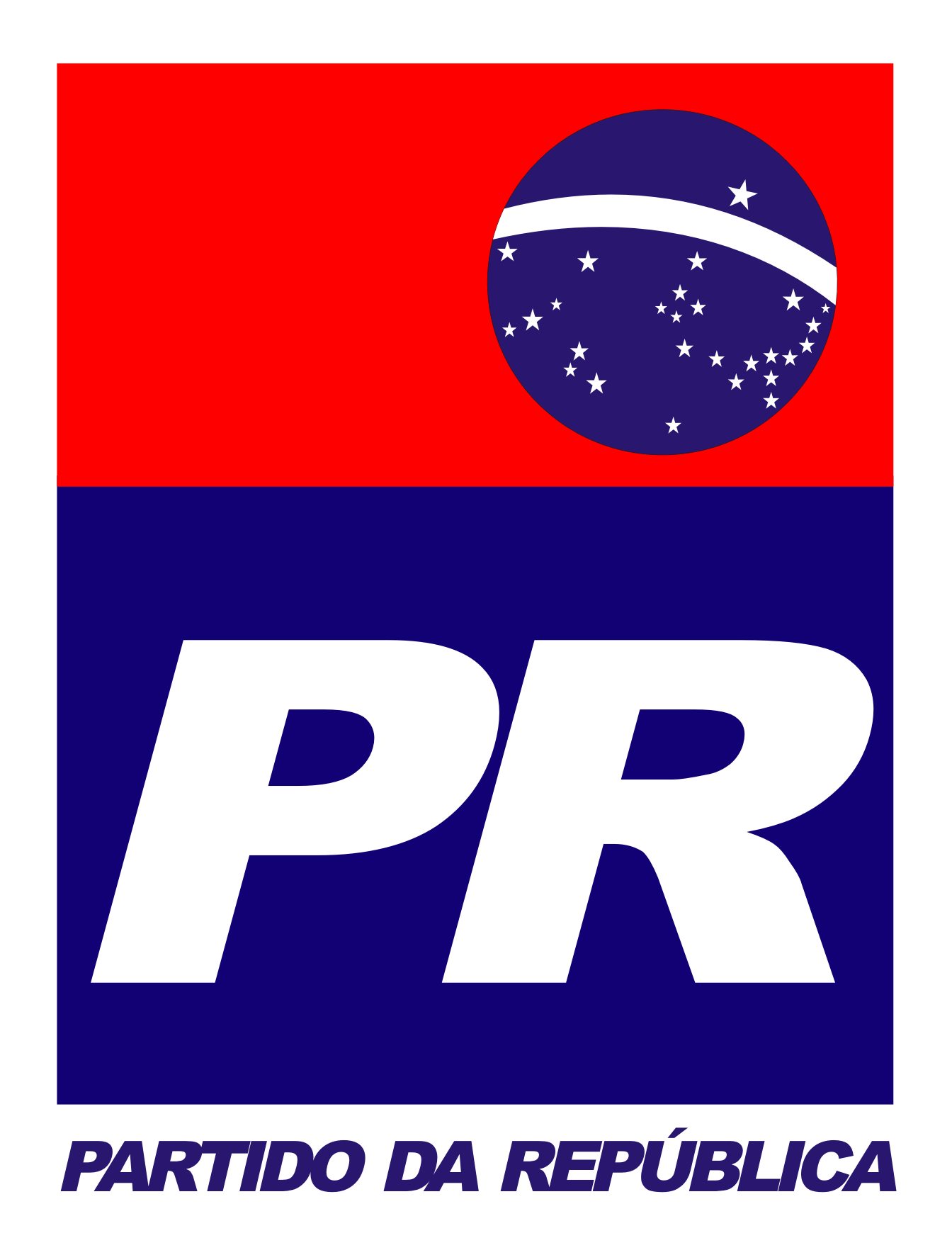 